 [													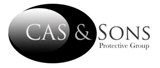 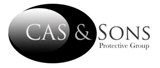 All prospective members of C.A.S. and Sons Protective Group are required to complete this registration form. Indicate any changes; Membership is for a Lifetime.          NEW MEMBERSHIP   CHANGES TO DIRECTORYSECTION 1: MEMBER CONTACT INFORMATIONSECTION 2: MEMBERSHIP TYPE AND PAYMENT DETAILSSECTION 3: MEMBER INFORMATIONDate:______________________To pay by check: PLEASE SEND THIS MEMBERSHIP APPLICATION AND A CHECK MADE PAYABLE TO " C.A.S. and Sons Protective Group,  Membership, 1379 Park Western Ave, Suite 305, San Pedro, CA.  90732.TITLE Mr           Mrs           Miss           Ms                       Mr           Mrs           Miss           Ms                       Mr           Mrs           Miss           Ms                      NAME ADDRESS 1MAIN TELEPHONEADDRESS 2WORK TELEPHONE (if different)ADDRESS 3HOME TELEPHONETOWN/CITYMOBILE PHONEZIP CODEPRIMARY EMAILSECONDARY EMAILMEMBER TYPEDESCRIPTIONMEMBERSHIP DUES (Annual)Please Check FULL Full Membership$50STUDENTS/SENIORSFull/Part Time Students and Seniors$25VETERANSActive Duty, Veterans and Their Family Members$15Must Provide Proof of Membership StatusVisit www.casandsonsgroup.usPAYMENT METHOD Cash Payment   Personal Check     Online PaymentOCCUPATION /JOB TITLE:                                                                                                          Member :      Yes     No    Would you like to receive  membership information? :      Yes     No    Member of other Security Associations?  Check all that apply.   SIA    ASIS    Other Do you want to receive our newsletter?  Y or N   If yes, please provide e-mail address.Please indicate if you would be willing to serve on a Security Planning Committee:    Yes       Not at this time  Permission to use photographic images: Photographs of C.A.S. and Sons Protective Group (C.A.S.) members may be used in various C.A.S. communications including our newsletter, social network accounts  and website. Group photographs taken at C.A.S. events may be used without identifying individual members. For individual photographs, please indicate your permission for use: _____ C.A.S. has my permission to use and identify photographs of me. _____ C.A.S. does not have permission to use and identify photographs of me. _____ C.A.S. must contact me before using any identified photographs of me in C.A.S. communications. 